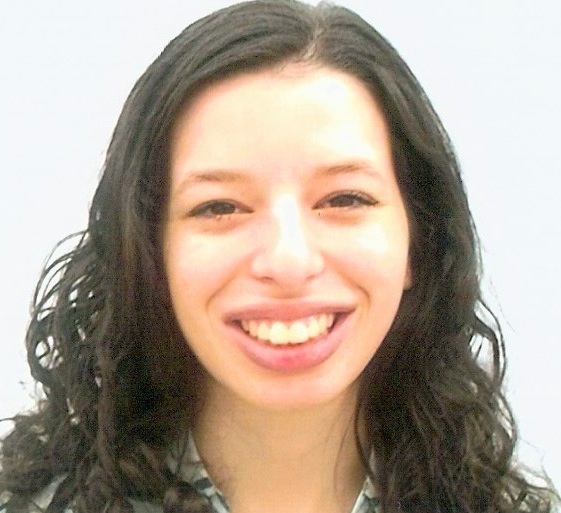 Tara Elizabeth Jordan10378 Sw. 50th St. Cooper City, United States, Florida 33328 EducationDual Degree, Bachelor of Arts, Diversity Studies, and International Studies with Human Resources and Management Development Certifications University of West Florida, Pensacola, FL					May 2013Member of Society for Human Resources Mgmt and Phi Eta Sigma National Honor SocietyCultural Ambassador of UWFNCFE Level 5 Certificate in TESOL with Teaching Practice (CELTA/Trinity Alternative) INTESOL Worldwide LTD							March 2014EmploymentTeaching Consultant	TutorABC, Taipei, Taiwan				April 1-PresentTaught 45 minute English lessons to students as young as 13 using an e-learning and video conferencing system five days a weekProvided conversation opportunities for students seeking to practice their English skillsGroup Fitness Risk ManagerUniversity of West Florida, Pensacola, Florida		January 2013-December 2013Conducted and evaluated formal safety trainings for students 18-45 years old that included mock emergency situationsPilates and Yoga Group Fitness InstructorUniversity of West Florida, Pensacola, Florida		January 2010-December 2013Instructed a group of students and faculty ranging from ages 18 to 45 in Pilates and YogaDesigned training plans and led participants in two annual three hour Pilates Workshops Provided individual, confidential recommendations for healthier diets and injury prevention Figure Skating InstructorPensacola Figure Skating Club, Pensacola, Florida	October 2010-April 2013Pines Ice Arena, Pembroke Pines, FL 			October 2007–August 200Taught individual and group figure skating skills for recreational purposes and competitive aspirations for students as young as five years oldChoreographed annual figure skating performance and led performers as young as five through an 8-month trainingVolunteerCultural Ambassador	Intensive English Program at UWF, Pensacola, Florida 	August 2013-December 2013Tutored an International University Japanese student with reading, writing, and speaking lessonsMet with international students as a Cultural Ambassador to practice speaking English as well as attend Intensive English Program events intended to help international students assimilate to life at the University of West Florida and in the United StatesTeaching CompetenciesCompleted 190 Hours in TESOL training including lessons in classroom management, lesson stages and plans, and observation sessionsObserved 12 teaching sessions and created lesson plans for six personally led lessons Language Skills	English and Basic FrenchInterests and Hobbies	Hiking, camping, and traveling